Patient RegistrationJ. Andrew Carletti, DDS / Lesley Maxwell, DDS / Cameron Craig, DDS                                                                                                                                 Date_________________Name____________________________________________________________________________________________		First                                      	  	      Middle	                         	         Last			         Preferred Name Birthdate____/_____/_____ Has anyone in your family been seen in our office?____________________Tulsa / Sapulpa											          Name		                CircleSS#______________________Employer_____________________________Work# (____)________________________Marital Status: Single____Married____Divorced____Widowed____ SpousesName:______________________________ Home Address_________________________________________Zip___________Home Number(___)_______________ Cell Phone(___)____________________ Receive text message? Yes___No____Fax Number(___)__________________      Email Address___________________________________________Who told you about us?________________________Person Responsible for Account if different than above: Name__________________________________________________________Relationship________________________Social Security #_________________________________________DOB_____________Home #(___)_______________Home Address________________________________________________________________Zip__________________Employer _______________________________________________________________ Work#(___)_______________ Occupation_____________________________________________ Physician________________________________________________ Phone# (_____)____________________________Dental Insurance? Yes ___No___With whom?______________________________Primary Card holder______________Secondary Insurance?Yes___No___ With whom?___________________________Primary Card holder______________Nearest Relative not living with you______________________________________Relationship____________________Address_________________________________________________________Zip____________Phone(___)__________Are you currently having dental problems?_______________________________________________________________What are your concerns? Check as many as applicable: (Pain Avoidance)____ (Appearance)______ (Losing Teeth)_____ (Gum/Periodontal disease)____ (Cavities) ____(Oral Cancer)_____(Wasting/Exceeding Dental Insurance Limits)_____          (Your General Health)____(Routine Checkup) ____ (Cleaning) ____ (Other:__________________________________)Circle Yes or no to the following questions:Are you presently under the care of a physician? …………………………………………………………………………….….….Yes          NoHave you ever had high blood Pressure? ………………………………………………………………………..…………....……..Yes          NoHas a physician ever said you had heart trouble? ………………………………………………..…………………………..….…..Yes          NoHave you had a recent surgery? Date:______________……………………….……………………………………………..….…..Yes          NoDo you have artificial joints? What joint?_____________...……………..……………………………………..……………...…...Yes           NoHave you ever had abnormal bleeding following a cut or extraction? …………………………..……………………………...…..Yes           NoHas a physician or dentist ever said you had a tumor or cancer? ……………………………………………………………....…...Yes           NoAre you allergic to penicillin, codeine or any other medicine? …………………………….…………………………….………....Yes           NoIf so, what? ____________________________________________________________________________________Is the patient allergic to anything other than medicine? (e.g. latex or metals)? ____________________________..........................Yes           NoAre you or have you ever taken bisphosphate or medicine for osteoporosis?.....................................................................................Yes           NoHave you ever been diagnosed with sleep apnea?................................................................................................................................Yes          NoDo you wear a CPAP? ……………………………………………………………………………………………………………….Yes           NoDo you have acid reflux or GERD?......................................................................................................................................................Yes           No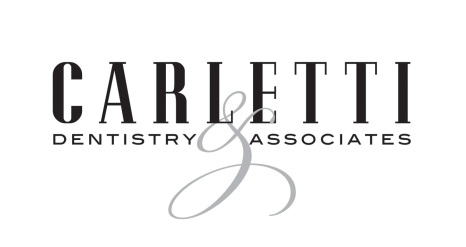 Carletti Dental Office ValuesWe Value…QualityWe aspire to provide a high quality dental experience for our patients. We value excellence, attention to detail, have high standards in aesthetics, and constantly do our best to improve dental health. We strive to change our patients’ lives by creating healthy and beautiful smiles. IntegrityWe value personal integrity, honesty, and fairness. We intend to always try to do the right thing involving our coworkers, our patients and our families. We are determined to live by the Golden Rule, and we strive to be fair in our services and our financial arrangements. Patient-Oriented Customer Service & CareWe intend to consistently exceed the expectations of our patients. We are committed to providing exceptional, comfortable, and accommodating service as we anticipate our patients’ needs, meet these needs, and leave our patients feeling our genuine care and concern. We value a climate that is characterized by friendliness, fun, and relaxation. Cutting-Edge TechnologyWe place great importance on utilizing the latest technological developments in dentistry. We value continuous improvement as we learn and grow, and we strive to demonstrate leadership in our community. Do you have or have ever hadPlease list all medications below:Rheumatic fever………………………………..…Yes       NoHeart disease/pacemaker…………….………..…..Yes      NoEpilepsy or convulsions……………….……….….Yes      NoAsthma or hay fever………………….…….….….Yes       NoTuberculosis……………………..…….…...….….Yes       NoDiabetes? How long_____……………….....…….Yes       NoKidney trouble……………………..…………..….Yes       NoLiver trouble or jaundice…………………..…..….Yes       NoDo you use any kind of tobacco?_______..............Yes       NoThyroid trouble or goiter……………………....….Yes       NoSyphilis……………………..………....……….….Yes       NoFainting or dizziness………….…….………...…...Yes       NoGlaucoma…………………….………………..….Yes       NoArthritis……………………………………..…….Yes       NoHIV/AIDS…………………………………..…….Yes       NoStroke……………………..…………………..…...Yes      NoStomach ulcer……………………………….….….Yes      NoHeart murmur………………………….…....….….Yes      NoProstate trouble…………………………………….Yes      NoHepatitis……………………..……………..……...Yes      NoEczema or hives? ………………………...……….Yes      NoPsychiatric treatment? ………………………...….Yes       NoAre you pregnant? ……………………..…….…....Yes      NoDo you have anemia? ……………………….…….Yes      No